Зарегистрировано в Минюсте России 25 октября 2023 г. N 75729МИНИСТЕРСТВО ПРОСВЕЩЕНИЯ РОССИЙСКОЙ ФЕДЕРАЦИИПРИКАЗот 19 сентября 2023 г. N 703О ВНЕСЕНИИ ИЗМЕНЕНИЙВ ПРИКАЗ МИНИСТЕРСТВА ПРОСВЕЩЕНИЯ РОССИЙСКОЙ ФЕДЕРАЦИИОТ 20 ФЕВРАЛЯ 2020 Г. N 59 "ОБ УТВЕРЖДЕНИИ ПОРЯДКАПРОВЕДЕНИЯ СОЦИАЛЬНО-ПСИХОЛОГИЧЕСКОГО ТЕСТИРОВАНИЯОБУЧАЮЩИХСЯ В ОБЩЕОБРАЗОВАТЕЛЬНЫХ ОРГАНИЗАЦИЯХИ ПРОФЕССИОНАЛЬНЫХ ОБРАЗОВАТЕЛЬНЫХ ОРГАНИЗАЦИЯХ"В соответствии с пунктом 3 статьи 53.4 Федерального закона от 8 января 1998 г. N 3-ФЗ "О наркотических средствах и психотропных веществах", пунктом 1 и подпунктом 4.2.43 пункта 4 Положения о Министерстве просвещения Российской Федерации, утвержденного постановлением Правительства Российской Федерации от 28 июля 2018 г. N 884, приказываю:1. Утвердить прилагаемые изменения, которые вносятся в приказ Министерства просвещения Российской Федерации от 20 февраля 2020 г. N 59 "Об утверждении Порядка проведения социально-психологического тестирования обучающихся в общеобразовательных организациях и профессиональных образовательных организациях" (зарегистрирован Министерством юстиции Российской Федерации 26 мая 2020 г., регистрационный N 58468).2. Настоящий приказ вступает в силу с 1 сентября 2024 г. и действует до 1 июня 2026 года.МинистрС.С.КРАВЦОВУтвержденыприказом Министерства просвещенияРоссийской Федерацииот 19 сентября 2023 г. N 703ИЗМЕНЕНИЯ,КОТОРЫЕ ВНОСЯТСЯ В ПРИКАЗ МИНИСТЕРСТВАПРОСВЕЩЕНИЯ РОССИЙСКОЙ ФЕДЕРАЦИИ ОТ 20 ФЕВРАЛЯ2020 Г. N 59 "ОБ УТВЕРЖДЕНИИ ПОРЯДКА ПРОВЕДЕНИЯСОЦИАЛЬНО-ПСИХОЛОГИЧЕСКОГО ТЕСТИРОВАНИЯ ОБУЧАЮЩИХСЯВ ОБЩЕОБРАЗОВАТЕЛЬНЫХ ОРГАНИЗАЦИЯХ И ПРОФЕССИОНАЛЬНЫХОБРАЗОВАТЕЛЬНЫХ ОРГАНИЗАЦИЯХ"1. Пункт 2 приказа Министерства просвещения Российской Федерации от 20 февраля 2020 г. N 59 "Об утверждении Порядка проведения социально-психологического тестирования обучающихся в общеобразовательных организациях и профессиональных образовательных организациях" (зарегистрирован Министерством юстиции Российской Федерации 26 мая 2020 г., регистрационный N 58468), дополнить словами "и действует до 1 июня 2026 года".2. В пункте 4 Порядка проведения социально-психологического тестирования обучающихся в общеобразовательных организациях и профессиональных образовательных организациях, утвержденного указанным приказом, после слова "ежегодно" дополнить словами "в период с 1 сентября по 15 ноября текущего календарного года".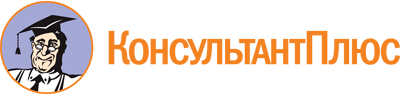 Приказ Минпросвещения России от 19.09.2023 N 703
"О внесении изменений в приказ Министерства просвещения Российской Федерации от 20 февраля 2020 г. N 59 "Об утверждении Порядка проведения социально-психологического тестирования обучающихся в общеобразовательных организациях и профессиональных образовательных организациях"
(Зарегистрировано в Минюсте России 25.10.2023 N 75729)Документ предоставлен КонсультантПлюс

www.consultant.ru

Дата сохранения: 21.11.2023
 